Veilingcatalogus: Nr. 203/204.Nederlandse Filatelisten VerenigingS K A N D I N A V I Ë.Website: www.nfvskandinavie.comAFZENDER:Veilingmeester NFV SKANDINAVIËH.P. BurgmanSpechtstraat 701021 VW AmsterdamTel.: 020 632 90 18E-mail.: henk.burgman3@gmail.com  (let op gewijzigd!).Plaats van de veilingSchriftelijke veilingOmschrijving van de kavelsPF = Postfris, PL = ongebruikt/met plakker, "Nieuwe gom" = Nagegomd, ZG = Zonder Gom, GB = Gebruikt.De kavels zijn van prima kwaliteit tenzij anders vermeld. De nummering is op basis van de Facit catalogus, tenzij anders vermeld.Kat.w. is (tenzij anders aangegeven) in Zweedse (Facit) kroon en de inzet in Nederlandse EURI. InzendvoorwaardenIngezonden kan worden alles wat verzamelwaardig is op het gebied van postzegels, poststukken, brieven e.d. betrekking hebbend op het verzamelgebied van de NFV Skandinavië. Boeken en verzamelingen kunnen ook op de samenkomst worden meegebracht. Indien voorzien van de naam van de eigenaar, omschrijving en inzetprijs worden deze kavels op een speciaal bestemde tafel uitgestald. Neemt u wel even contact op met de veilingmeester. Aansluitend aan de veiling van de andere kavels worden de boeken en verzamelingen geveild. Deze onverkochte boeken en verzamelingen dienen de eigenaren weer mee naar huis te nemen. De kosten voor de inzenders bedragen 10% van de opbrengstprijs en de eventuele retourkosten van de niet verkochte kavels. Indeling en verkaveling geschieden naar het inzicht van de veilingmeester. De kavels worden voor de 2e maal ingezet voor min 15% en voor de 3e maal min 25% van de voorgaande inzet. De afrekening geschiedt ca 5 weken na de veiling. VerkoopvoorwaardenDe verkoop geschiedt op rekening met 10% opgeld en  0,25 tafelgeld voor ieder aangekocht kavel en eventuele portokosten. Het bedrag inclusief portokosten moet binnen 10 kalenderdagen worden betaald. Aan kopers die zich niet houden aan deze verplichting worden de aangekochte kavels voortaan toegezonden nadat betaling heeft plaats gevonden. Kleine bedragen kunnen contant worden betaald. De veiling geschiedt tot 10 euro met een verhoging van euro 0,50 - van 10 tot 50 euro met 1 euro - van 50 tot 100 euro met 2 euro en daarboven met 5 euro. De veilingmeester onderzoekt eventuele reclames indien en voor zover de betreffende kavels binnen 7 dagen na ontvangst, voorzien van ter zake doend commentaar, zijn teruggezonden. Alle kavels worden aan de hoogstbiedende toegewezen. Bestaat twijfel tussen twee of meer bieders, dan zal naar het oordeel van de veiling meester dit kavel al of niet weer in veiling worden gebracht. Fotokopieën van kavels kunnen tegen een vergoeding van euro 0,25 per stuk plus de portokosten in frankeergeldige postzegels worden aangevraagd.VerzendingKavels met een totale waarde van € 50,00  of meer, die opgestuurd moeten worden, zullen aangetekend verzonden worden. Op verzoek van de koper kan een zending ook verzekerd verstuurd worden. Dit moet schriftelijk (of per e-mail) bij de veilingmeester bekend worden gemaakt. De kosten voor aangetekend en met eventuele aangegeven waarde zullen aan de koper worden doorberekend.Indien dit niet gewenst is dan moet de inzender dit schriftelijk bekendmaken bij de veilingmeester. Het risico van alle door ons verzonden zendingen, ook de aangetekende/verzekerde zendingen, zowel voor koper als verkoper, is te allen tijden voor de geadresseerde."Door deelname aan de veiling, in welke hoedanigheid dan ook, verklaart u op de hoogte te zijn van het veilingreglement en deze als zodanig te accepteren."
BIEDLIJST VOOR DE 203e / 204e  VEILING (schriftelijke veiling)Naam:  ……………………………………………………………………..   Lidnr.:   ….………………………Adres:  ………………………………………………………………………………………….………………….Postcode:  ……………  Plaats:  ………………………………  E-mail:  …………….……………………….Uw aankopen met een totaal bedrag van € 50,-  of meer zullen aangetekend verzonden worden!!!!Op uw verzoek kan het e.e.a. ook verzekerd en/of met aangegeven waarde verzonden worden.Zie ook het verkorte veilingreglement op de voorgaande pagina.Uw biedingen z.s.m. sturen aan:H.P. BURGMANSPECHTSTRAAT 70, 1021 VW AMSTERDAMTel.: 020 632 90 18   #   E-mail:  henk.burgman@gmail.comING Bankrekening nr.: NL58 INGB 0000 3809 62 t.n.v. NFV SKANDINAVIE te HorstWebsite:  www.nfvskandinavie.comSCHRIFTELIJKE VEILING SLUITDATUM 19 SEPTEMBER 2020 23.59 UUR    Schriftelijke veilingSluitdatum biedingen19 september 23.59 uurNRBODNRBOD€€€€€€€€€€€€€€€€€€€€€€€€€€€€€€€€€€€€€€€€€€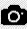 